Western Carolina University Counseling Clinical Supervision SymposiumWCU-Biltmore Park, Asheville, Room 338Friday, March 17th, 2017The Counseling Faculty at Western Carolina University invite you to attend the WCU Counseling Supervision Symposium. The symposium is offered to those who currently serve as practicum and internship supervisors, as well as those who may serve as site supervisors in the near future. The symposium will be held Friday, March 17th, from 8:45 AM until 3:00 PM at the WCU-Biltmore Park campus, room 338. Five (5.0) Contact Hours will be provided to those who attend the workshop (NBCC Provider #4180) and a complimentary lunch will be provided by the counseling department (Participants must sign in, sign out, and complete the evaluation to receive NBCC hours). Below please find directions and the symposium agenda.DIRECTIONS TO WCU-Biltmore Park28 Schenck Pkwy, Biltmore Park Asheville, NC 28803 (I-26 Exit 37) 828.654.6498, Or go to https://www.wcu.edu/discover/locations/biltmore-park/directions-and-parking.aspxAgenda8:45-9:00	Registration9:00-9:15	Welcome and Opening Comments (Russ Curtis, PhD, LPC)Russ Curtis, PhD, LPC is an associate professor of counseling at Western Carolina University where he serves as the coordinator of the Clinical Mental Health Counseling program. Prior to becoming a counselor educator, Russ worked in a community mental health center where he collaborated with medical providers to ensure optimal care for clients with co-morbid mental and physical illnesses. For a free download of a recent WCU counseling faculty and alumni article about positive psychology, access this link: http://www.journalofhappiness.net/article/effects-of-an-online-positive-psychotherapy-class-on-future-counselors-consensual-qualitative-research	With the help of students, faculty and alumni, Russ publishes reports pertaining WNC counseling hiring and salary expectations, current research, and news about integrated care.  For more information visit https://www.wcu.edu/learn/departments-schools-colleges/ceap/humanserv/human-services-faculty-staff/dr.-russell-c.-curtis.aspx9:15-10:30	Teaching Supervisees the Effective use of Acceptance and Commitment Therapy (Katie Goetz, LPC, LCAS)Katie Goetz, MS, LPC, LCAS received her M.S. in Counseling at Western Carolina University in 2006 and is the Service Manager for Meridian Behavioral Health’s Recovery Education Centers and Integrated Care Initiative.  Katie is the co-creator of the instructional video, Positive Psychotherapy: Helping People Thrive and is specially trained in many treatment modalities including addictions counseling, cognitive behavioral therapy and the Community Resource Model for trauma treatment.10:30-10:45	Break10:45-12:00	I'm Here, Now What Do I Do? Supporting Practicum Students and Interns in Clinical Settings (Valerie Krall, MA, LPA, LPC)Valerie Krall, LPA, LPC, is a behavioral medicine faculty member and provider at the Mountain Area Health Education Center (MAHEC) Family Health Center and Residency Program in Asheville. She obtained her master’s degree in Clinical Psychology from UNC-Charlotte in 1991. She has worked with adults and children in a variety of settings including outpatient clinics and residential treatment. She currently has a small private practice in Asheville.  She is a Licensed Psychological Associate as well as a Licensed Professional Counselor.Ms. Krall joined the faculty at MAHEC in 2008. This role includes teaching family medicine residents about behavioral health issues and integrated care, as well as providing behavioral health services to the patients of the practice.  Ms. Krall has helped to develop an integrated care counseling internship at MAHEC and has supervised several interns in this setting. She has presented various talks related to integrated care at national conferences for the Society of Teachers of Family Medicine and the Collaborative Family Healthcare Association.  Ms. Krall has contributed book chapters on the topics of Pediatric Integrated Care, in Christian and Curtis’ Integrated Care: Applying Theory to Practice (2012), and Integrating a Behavioral Health Provider Intro an Existing Medical Practice: Practical Steps to Consider, in Craig’s Integrated Psychological Services in Primary Care (2015). Prior to her work at MAHEC, she helped create an integrated care model within a pediatric office and served as the initial behavioral health provider for the practice. She has provided consultation to other organizations seeking to implement behavioral health services in primary care settings.  12:00-1:00	Lunch and Discussion/Feedback about the WCU Counseling Program Objectives (Melodie Frick, PhD, LPC-S, NCC, ACS).  Lunch provided by WCU counseling programMelodie Frick, PhD, LPC-S, NCC, ACS is a native of Asheville, North Carolina and joined the counseling faculty in August, 2012. Dr. Frick has practiced in the field of clinical mental health counseling since 1997, is a Licensed Professional Counselor-Supervisor, National Certified Counselor, and an Approved Clinical Supervisor. Her professional counseling memberships include ACA, ACES, ASGW, IAMFC, ALGBTIC, SACES, and NCCA.1:00-2:00	Relational Cultural Theory and its Application in Supervision (Heather Thompson, PhD)Heather Thompson, PhD joined the Western Carolina faculty in 2009 after completing her doctorate in Counselor Education and Supervision at the University of Virginia. Her professional experience includes individual and group work in community agencies, shelters, transitional housing facilities, and schools. Some of the broad issues addressed in her clinical work include intimate partner violence, sexual trauma, child abuse, parenting practices, crisis counseling, and play therapy. Dr. Thompson’s national professional memberships include the American Counseling Association, Association of Counselor Education and Supervision, Association for Specialist in Group Work, and the Association for Play Therapy.2:00-3:00	Models of Clinical Supervision (Phyllis Robertson, PhD)Phyllis Robertson, PhD is the Department Head for the Department of Human Services in College of Education and Allied Professions at WCU.  Prior to joining the WCU Counseling faculty, Phyllis worked as a counselor for 15 years in elementary and middle schools.  Dr. Roberts specializes in school counseling, social justice and the utilization of creative and expressive arts in counseling.  She has experience as a site and university supervisor.Please RSVP by March 3rd to Denise Royer at droyer@wcu.edu by filling out the following form:Name:      Phone Number:      Email:      Employer:      Mailing Address:      Will you be attending:  Yes    NoLunch (Firehouse sub sandwich). Please check your preference (choose one type of sub and one beverage):  Turkey        Ham     Veggie Sweet Tea    Unsweet Tea    Lemonade   WaterWe appreciate the contributions you make to our students’ professional development and to the WCU counseling program.  We look forward to seeing you at the symposium.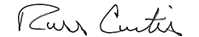 Russ Curtis, PhD, LPCCounseling programWestern Carolina University